        Registered Office: Office 4, 4 Meal Market, Hexham,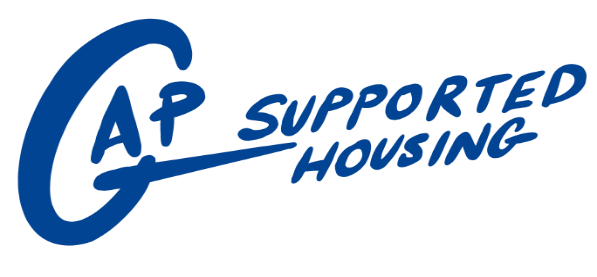                              Northumberland, NE46 1N     Tel: Office 01434 600051 Accommodation: 01434 601300                                                                                                                          stopgapinhexham@btinternet.com                   Company No: 06944944, Charity No:  1138615Gap Supported Housing Referral FormAccommodation ServicePlease return completed referral form and risk assessment to:                 Post: Project Manager, Links House, Haugh Lane, Hexham, Northumberland, NE46 3PTTel: 01434 601300e-mail: stopgapinhexham@btinternet.comName of Applicant: Personal DetailsPersonal DetailsPersonal DetailsPersonal DetailsAge: Date of Birth: NI Number: Nationality: Gender: Marital Status: Contact DetailsContact DetailsLast / Present Address: Last / Present Address: Contact Telephone Number: Referral Agency Contact Name & Number: Referral Agency Contact Name & Number: Does the applicant have a Personal Housing Plan (PHP)?Yes / No / Not Known                    Ref No of PHP if applicable:If no, please give details:Does the applicant have a Personal Housing Plan (PHP)?Yes / No / Not Known                    Ref No of PHP if applicable:If no, please give details:Current CircumstancesWhat is the applicant’s current housing situation (eg staying with family / friends, private / social tenant / rough sleeping)?Does the applicant have any links within the area eg family / friends / work?          Yes / No (Please give details)Please give brief details on reason for referral:Is applicant currently in employment? (please delete as appropriate)                       Yes / NoWhich benefit, if any, is applicant in receipt of?Housing DetailsIf existing tenant, please state length of tenancy.Please provide a brief housing history eg Transfer, Disputes, Concerns, etcDoes the applicant have specific requirements relating to culture, religion, gender, disability or other?Does the applicant have a history of violent or other behaviours likely to cause risk to self or others? (see also offending history)Support Needs (please highlight any or all that apply)Support Needs (please highlight any or all that apply)Support Needs (please highlight any or all that apply)Support Needs (please highlight any or all that apply)Income / BenefitPaying Rent / BillsDebt / BudgetingAlcohol Misuse HarassmentHousehold TasksSocial IsolationNuisanceLearning DifficultySubstance MisusePhysical HealthMental HealthOffendingEmploymentHomelessThreatened HomelessOther (Please Specify)Other (Please Specify)Other (Please Specify)Other (Please Specify)Are there any other agencies involved in support of the individual? Please give details:Are there any other agencies involved in support of the individual? Please give details:Are there any other agencies involved in support of the individual? Please give details:Are there any other agencies involved in support of the individual? Please give details:Medical InformationIs applicant currently receiving medical treatment or on any medication that may affect housing / support needs                                                                                                    Yes / NoIf yes, please give detailsIs applicant registered with a GP                                                                                     Yes / NoIf yes, please give detailsOffending HistoryHas applicant been convicted of an offence against a minor?                                     Yes / NoHas applicant been convicted of any arson related offence?                                       Yes / NoHas the applicant ever had a criminal conviction                                                           Yes / No(Please note that having a record will not automatically adversely  affect your application)If yes, please give full details on nature of the offence, dates and the outcomeIs applicant currently on probation?                                                                                 Yes / NoIf yes, please give contact details of their probation officerIs there any other information on the applicant that you believe we should be made aware of?Please confirm the followingApplicant has received a copy of  ‘About Gap Supported Housing’                          Yes / NoIf No, please state reasonApplicant has been advised of rules regarding illegal substances, alcohol and the possession of offensive weapons                                                                                      Yes / NoIf No, please state reasonCompleted By:Position:Signed:Date:Please note, applicant MUST sign referral formPlease note, applicant MUST sign referral formPlease note, applicant MUST sign referral formPlease note, applicant MUST sign referral formPlease note, applicant MUST sign referral formApplicant: By signing this referral form you confirm that the information provided is correct, you understand that any false statement may affect the application for accommodation and you consent to our requesting a Police Safer Estates Check as part of the referral process.Applicant: By signing this referral form you confirm that the information provided is correct, you understand that any false statement may affect the application for accommodation and you consent to our requesting a Police Safer Estates Check as part of the referral process.Applicant: By signing this referral form you confirm that the information provided is correct, you understand that any false statement may affect the application for accommodation and you consent to our requesting a Police Safer Estates Check as part of the referral process.Applicant: By signing this referral form you confirm that the information provided is correct, you understand that any false statement may affect the application for accommodation and you consent to our requesting a Police Safer Estates Check as part of the referral process.Applicant: By signing this referral form you confirm that the information provided is correct, you understand that any false statement may affect the application for accommodation and you consent to our requesting a Police Safer Estates Check as part of the referral process.Signed:Date:ConsentAgency Involved: Please could you sign below to confirm that the above information is accurate to the best of your knowledge. Failure to disclose information may affect the application. Agencies may share information with other organisations; however, this will be done in the strictest of confidence. The project staff will use the information which you have provided and any additional information, for internal purposes, exception to this would be, if, in our view, the interests of public protection took priority.ConsentAgency Involved: Please could you sign below to confirm that the above information is accurate to the best of your knowledge. Failure to disclose information may affect the application. Agencies may share information with other organisations; however, this will be done in the strictest of confidence. The project staff will use the information which you have provided and any additional information, for internal purposes, exception to this would be, if, in our view, the interests of public protection took priority.ConsentAgency Involved: Please could you sign below to confirm that the above information is accurate to the best of your knowledge. Failure to disclose information may affect the application. Agencies may share information with other organisations; however, this will be done in the strictest of confidence. The project staff will use the information which you have provided and any additional information, for internal purposes, exception to this would be, if, in our view, the interests of public protection took priority.ConsentAgency Involved: Please could you sign below to confirm that the above information is accurate to the best of your knowledge. Failure to disclose information may affect the application. Agencies may share information with other organisations; however, this will be done in the strictest of confidence. The project staff will use the information which you have provided and any additional information, for internal purposes, exception to this would be, if, in our view, the interests of public protection took priority.ConsentAgency Involved: Please could you sign below to confirm that the above information is accurate to the best of your knowledge. Failure to disclose information may affect the application. Agencies may share information with other organisations; however, this will be done in the strictest of confidence. The project staff will use the information which you have provided and any additional information, for internal purposes, exception to this would be, if, in our view, the interests of public protection took priority.Signed:Dated:Organisation name:Organisation name:For Office Use Only:Is the information provided and the assessed risk acceptable                                     Yes / NoIf no and further information is required, please complete risk assessmentRisk Assessment Completed by:                                                   Date:Applicant accepted onto service                                                                                        Yes / NoIf no, please state reasons why